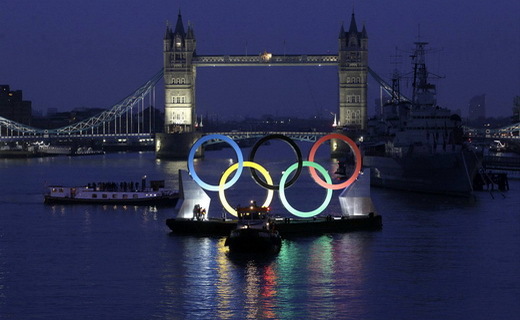 Gdje će se 2016 godine održati olimpijske igre?U Rio de Janeru.2.  Što označavaju olimpijski krugovi?Označavaju pet kontinenata.
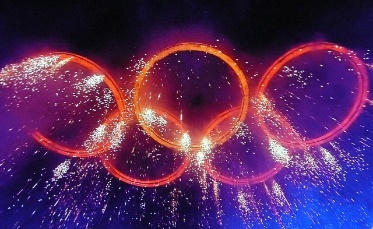 3.  U kojoj su se državi održale prve olimpijske igre?Održale su se u Grčkoj.4.  U kojem gradu su se održale prve moderne olimpijske igre?U Ateni.5.  Kako glasi službeni olimpijski moto?Brže, više, snažnije.6.  Gdje se pali olimpijski plamen i na koji način? Plamen se upali u Grčkoj Olimpiji , i to sunčevom svjetlošću uz pomoć konkavnog zrcala sukladno drevnim običajima. Paljenje obavljaju žene odjevene u odjeću po ugledu na drevne svećenice boga Zeusa
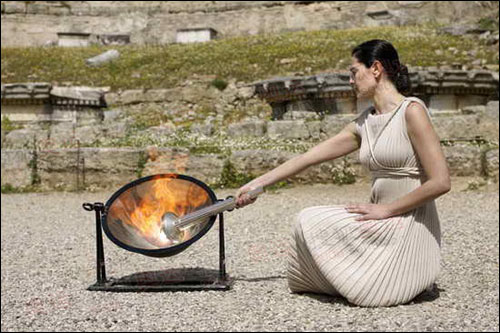 7.   Nabroji nekoliko sportova na olimpijskim igarama?Vaterpolo, sinkronizirano plivanje, atletika, boks…8. Kako se zove najuspješnija alpska skijašica u povijesti olimpijskih igara? 
Janica Kostelić.
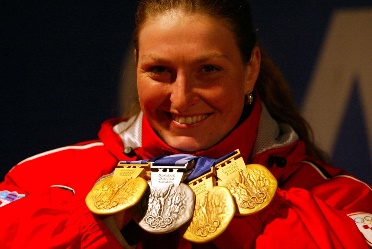 9. Koje godine su se održale prve olimpijske igre?
Održale su se 1896.10. Koliko su trajale olimpijske igre u Parizu 1900 godine?
Trajale su pet i pol mjeseci.                                              -Petra Makarija Bulić 7.a